Vaincre les obstacles ! 
Cartes de jeu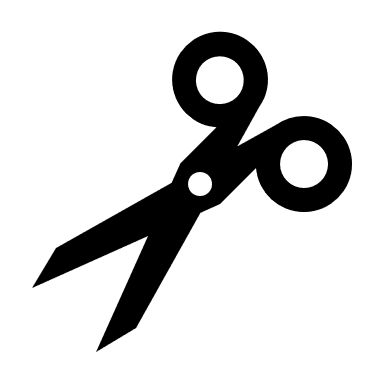           Vaincre les obstacles ! (suite)
Cartes de jeu         Vaincre les obstacles ! (suite)
Cartes de jeu        Vaincre les obstacles ! (suite)
Cartes de jeu        Vaincre les obstacles ! (suite)
Cartes de jeu         Vaincre les obstacles ! (suite) 
Cartes de jeu         Vaincre les obstacles ! (suite)
Cartes de jeu (vide)Il y a 1 160 balles de tennis au club de tennis. Le professeur de tennis en achète 325 de plus. Combien de balles de tennis y a-t-il maintenant au club ? L’école compte 438 élèves. Il y a 224 élèves au primaire. Le reste des élèves sont du cycle moyen. Combien y a-t-il d’élèves de première année ?Le soir de la première, 4 214 personnes sont venues voir la pièce de théâtre. Le deuxième soir, 3 187 personnes sont venues. Combien de personnes ont vu la pièce de théâtre en tout ?L’école a un sac de 
3 125 dossards. L’enseignant d’éducation physique a utilisé 435 dossards pour une activité. Combien de dossards reste-t-il dans le sac ?La bibliothèque de l’école possède une collection de blocs de construction. La bibliothèque prête 2 355 blocs à une classe. Il reste 4 220 blocs. Combien de blocs y a-t-il dans la collection ?Il y a 326 joueurs dans la ligue de football junior locale. La ligue de hockey compte 542 joueurs. Combien de joueurs de hockey supplémentaires 
y a-t-il ?L’école a collecté 1 426 $ pour la course Terry Fox. Ta classe collecte encore de l’argent. Le total est maintenant à 1 581 $. Combien d’argent ta classe a-t-elle collecté ?Le club d’art a 452 marqueurs. Un groupe communautaire a fait don de 212 marqueurs supplémentaires. Combien de marqueurs ont-ils maintenant ?Une famille parcourt  1 137 km le premier jour de leur voyage en voiture. Ensuite, elle parcourt 1 684 km le deuxième jour. Combien de kilomètres a-t-elle parcourus ?Estimer3 539 – 1 521Estimer2 732 + 5 238Estimer881 − 227Estimer9 998 − 1 111Estimer789 + 221Estimer4 502 – 2 225Calculer1 316 + 452Calculer6 871 – 1 154Calculer678 + 1 332Calculer544 − 273Calculer7 118 – 5 396Calculer925 − 740Calculer1 810 + 5 012Calculer4 229 + 3 863Calculer1 477 – 398Calculer1 243 + 7 466Calculer2 864 – 1 575Calculer2 766 + 198Il y a 80 balles de tennis dans un bac dans le gymnase. L’enseignant d’éducation physique ajoute 15 nouvelles balles de tennis dans le bac. Combien de balles de tennis y a-t-il maintenant ?L’école a un sac de 
75 dossards. L’enseignant d’éducation physique a utilisé 30 dossards pour une activité. Combien de dossards reste-t-il dans le sac ?Le club d’art a 122 marqueurs. Un groupe communautaire a fait don de 70 autres marqueurs. Combien de marqueurs le club a-t-il maintenant ?Une famille parcourt 97 km avant de s’arrêter pour faire une pause. Ensuite, elle parcourt 63 km de plus. Combien de kilomètres ont été parcourus ?La bibliothèque de l’école dispose d’une collection de Chromebooks. La bibliothèque en prête 35 à une classe. 
Il reste 105 Chromebooks. Combien y en a-t-il dans la collection ?La classe A a collecté 78 $ pour la course Terry Fox. Ta classe recueille encore de l’argent. Le total est maintenant à 138 $. Combien d’argent ta classe a-t-elle collecté ?L’école a collecté 1 426 $ pour la course Terry Fox. Ta classe collecte encore de l’argent. Le total est maintenant à 1 581 $. Combien d’argent ta classe a-t-elle collecté ?Le club d’art a 452 marqueurs. Un groupe communautaire a fait don de 212 marqueurs supplémentaires. Combien de marqueurs le club a-t-il maintenant ?Une famille parcourt 137 km avant de s’arrêter pour faire une pause. Ensuite, elle parcourt 84 km de plus. Combien de kilomètres ont été parcourus ?Estimer139 − 21Estimer132 + 138Estimer281 − 97Estimer298 − 111Estimer189 + 221Estimer302 − 88Calculer116 + 52Calculer271 − 36Calculer148 + 32Calculer144 − 73Calculer218 − 96Calculer225 − 140Calculer181 + 12Calculer229 + 63Calculer177 – 98Calculer43 + 126Calculer86 − 57Calculer176 + 98Problème de motProblème de motProblème de motEstimerEstimerEstimerCalculerCalculerCalculer